＜ＪＡバンク中央アカデミー＞全国研修のご案内（No.1170）「農業融資（簿記・税務）研修」　　～ 新任者のための農業簿記・税務にかかる基礎知識をマスターする講座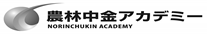 研修のねらい（こんな時）ＪＡバンクにおいては、「農業メインバンク機能の強化」を掲げ、多様化する地域農業の担い手ニーズへの適切な対応に向け、一段の取組強化を進めています。本研修では、農業者・農業法人に対する対応力強化をねらいに、税務実務や会計処理にかかる基礎知識を学んでいただくことをねらいとしています。想定する受講対象者信連等の農業融資部署または農業金融推進部署の新任職員     （全国研修「財務会計基礎」受講済、もしくは簿記の基礎知識等を有する職員）考え方（研修の骨格）森講師作成のテキストより、①農業者・農業法人の簿記・税務の特徴や基礎知識を学んだ後、②個人所得課税のポイント、青色申告の実務、③法人所得課税のポイント、法人化と税務について習得いただくことにより、農業者・農業法人の経営の把握・改善に向けた相談対応を行うために必要な基本的な知識・ノウハウを身に付ける。関係者の声研修プログラム（予定）　※　今後の調整により、時間配分等変更の可能性があります。（注）１日目の研修終了後「経験交流会」を開催いたします。募集人員　　　定員　３６名　応募人数が定員を上回った場合は、受講をお断りする場合がありますので、予めご承知おきください。（受講をお断りする場合は、開講の1カ月前までにご連絡します。）　正式なご案内は、事務の都合上、1カ月前頃の送付となりますので、1カ月前までに連絡がない場合はお申込みいただいた内容で受講準備をお進めください。日程◇開講　　　平成３０年　６月２７日（水）　　１３時００分　◇開講　　　平成３０年　６月２９日（金）　　１５時３０分（１５時４０分解散）＜ 集合日時　 平成３０年　６月２７日（水）　　１２時５０分 ＞※ 集合日当日の昼食は準備しておりませんので、各自でお済ませください。研修会場・宿泊場所（１）研修会場　　農林中央金庫品川研修センター（住所）東京都港区港南２－１０－１３（電話）０３－６７５８－３１７０（２）宿泊場所　　近隣ホテル等（各自でお手配ください。）参加費用（予定）（消費税込）申込みの方法５月１８日（金）までに以下の方法でお申込みください。以上身セッション名内容講師【１日目】【１日目】【１日目】【１日目】121319（12:50集合）121319＜開講＞○農業経営の決算と申　　告（17:30終了）・農業の決算書の特徴・農業簿記のポイントと決算整理・決算書と申告書の関係（森講師）121319（経験交流）【２日目】【２日目】【２日目】【２日目】91213　18○農業経営の利益や取引への課税・個人所得課税のポイント・法人課税のポイント（森講師）91213　18（つづき）・農地所有適格法人と税制特例（農業経営基盤強化準備金、肉用牛免税　等）・農事組合法人の従事分量配当（森講師）91213　18（17:30終了）（森講師）【３日目】【３日目】【３日目】【３日目】9121316　（つづき）○農業経営の法人化と経営継承・農業と消費税・今後の農政展開と農業法人の位置づけ（森講師）（アンケート記入）9121316　（つづき）・法人化による法人税のメリット・農業法人の事業承継対策のポイント 等（森講師）（アンケート記入）9121316　（15:40解散）金額備考受講料４２，０００円教材費を含みます。宿泊代－－食事代２，４００円研修初日の夕食代（経験交流会）、研修期間中の昼食代合計４４，４００円お申込み申込方法信農連・１ＪＡ県ＪＡ「研修申込・履歴管理システム」によりお申込みください。農林中金本支店・営業所N-Styleより農林中金系統人材開発部へお申込みください。